Обязанности классного руководителя в случае жестокого обращения с ребенком в семье      Классный руководитель обязан сообщить о жестоком обращении с ребенком директору школы и в службы, занимающиеся защитой прав ребенка. Но начинать нужно с выяснения ситуации. Если учитель заметил у ученика какие-то следы физического или психического насилия, он должен обязательно поговорить с ребенком и его родными. Как правило, дети неохотно признаются в том, что родители жестоко обращаются с ними, поэтому, если ребенок объясняет обнаруженные у него телесные повреждения насилием со стороны родителей, этим объяснениям  в большинстве случаев можно доверять. Однако иногда утверждения ребенка вызывают сомнения: ребенок подчеркивает тяжесть своего состояния, активно стремится вызвать сочувствие и жалость;  ребенок рассказывает о жестком насилии, однако соответствующие телесные повреждения у него отсутствуют;  ребенок рассказывает о жестоком насилии, но при этом не проявляет страха перед родителями;  ребенок стремится избежать наказания за проступок и просит учителя не сообщать о нем родителям (впрочем, такое поведение может свидетельствовать и о страхе перед физическим наказанием). Учитель не должен пытаться проводить настоящее расследование: это дело специализированных служб и организаций.Органы занимающиеся защитой ребенка от жестокого обращения в семье1) подразделения по делам несовершеннолетних ОВД; 2) социальные педагоги в школе;3) отделы по охране прав детства или отделы по работе с трудными семьями в муниципальных, районных органах образования; 4) городские, районные органы опеки и попечительства;5) региональный уполномоченный по правам ребенка (или по правам человека).МКОУ «Волковская СОШ»Памятка для педагогов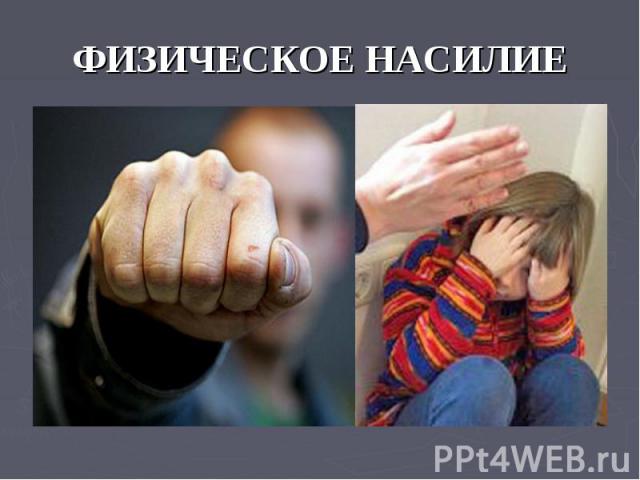 Социальный педагог2016 годНасилие — любая форма взаимоотношений, направленная на установление или удержание контроля силой над другим человеком.Заподозрить физическое насилие в отношении ребенка можно, если наблюдаются:Неоднократное обращение за медицинской помощью в связи с повреждениями у детей (исключение – гиперактивные дети).Несоответствие характера повреждения обстоятельствам случившегося по рассказам родителей.Немотивированный отказ родителей от обращения за медицинской помощью для ребенка.Наличие у ребенка особенностей поведения, которые могут провоцировать жестокое обращение (соматические или психологические заболевания, неусидчивость, родились недоношенными).Предъявление со стороны родителей требований к ребенку, которые не соответствуют его физическому или интеллектуальному развитию.Основные последствия физического насилия:агрессивность (например, ребенок жестко относится к животным), пассивность, замкнутость, отсутствие друзей, псевдовзрослое проведение, эмоциональная нестабильность, плохая школьная успеваемость. Последствия физического насилия могут быть самими разными: от незначительных нарушений и до грубых отклонений, включая психопатологии, саморазрущающее и асоциальное поведение. Это определяется возрастом ребенка, его особенностями, характером отношений с наказывающим родителем, силой и способом наказаний.